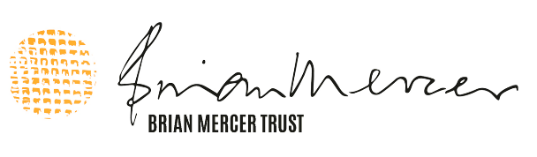 Limit text to amount restricted by boxes. Links are allowed in some sections. Do not change font or font sizeAims and Objectives of your organisationReason for ApplicationFundingPartnerships and collaborationStaffingEvidence of effectivenessFinancesFinallyOrganisation Name:  Website:   Email:   Registered Charity Number:   Name:  Job title:   Phone:   Date:   Address:   Which funding category are you applying for?   Check the relevant boxPrevention and Relief of Human Suffering      Art in the North West of England      Causes local to Blackburn Briefly describe your organisation. What is its purpose and main aims? What geographical are does it operate in?What is the problem you are trying to solve?What are you seeking funding for?Why is your organisation best suited to deliver the service?How will it be delivered?How much are you requesting from BMT and over what period of time?When do you need the funding to start?How will the funds be spent?  (Detailed costings are not required but may be attached as a separate file if you wish)What is the total amount you need to deliver this service? (Only relevant where BMT is not the sole funder)How will the proposed service be sustained after the funding period ends?Have you already secured part funding? If so, how much and from what sources?Who else have you applied to or intend to apply to for funding?Explain any partnerships or collaborative working that will be involved in delivering the proposed service. What other organisations will be involved and who will be doing what?How many FTE paid staff does your organisation employ and how many will be working on the proposed service?How many FTE volunteers will be working on the proposed service?What is the evidence this service will be effective? Include evidence from your own work and/or that of others?How will the effectiveness of the proposed service be evaluated?How is your organisation funded?Please state your organisation’s income, expenditure, restricted and unrestricted reserves over the last three yearsHow would you describe your organisation’s financial health?  Is there anything else you would like to add in support of your application? How did you hear about the Brian Mercer Trust?